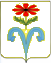 АДМИНИСТРАЦИЯ ПОДГОРНЕНСКОГО СЕЛЬСКОГО ПОСЕЛЕНИЯ ОТРАДНЕНСКОГО РАЙОНА ПОСТАНОВЛЕНИЕот  22.07.2021 г.		           					№ 39ст.ПодгорнаяОб организации и проведении ежегодного смотра-конкурсана организацию, обеспечившую лучший результат просветительскойработы по популяризации объектов культурного наследияКраснодарского края в Подгорненском сельском поселенииОтрадненского районаВ соответствии с Законом Краснодарского края от 23.07.2015 № 3223-КЗ «Об объектах культурного наследия (памятниках истории и культуры) народов Российской Федерации, расположенных на территории Краснодарского края» и в целях воспитания у населения Подгорненского сельского поселения Отрадненского района уважения к историческому прошлому и традициям, привлечения внимания широкой общественности к вопросам сохранения и популяризации объектов культурного наследия Краснодарского края Краснодарского края п о с т а н о в л я ю:1. Утвердить Положение об организации и проведении ежегодного смотра-конкурса на организацию, обеспечившую лучший результат просветительской работы по популяризации объектов культурного наследия Краснодарского края в Подгорненском сельском поселении Отрадненского района (далее – смотр-конкурс), согласно приложению № 1.2. Утвердить состав организационного комитета по проведению ежегодного смотра-конкурса на организацию, обеспечившую лучший результат просветительской работы по популяризации объектов культурного наследия Краснодарского края в Подгорненском сельском поселении Отрадненского района (далее – организационный комитет), согласно приложению № 2.3. Организационному комитету обеспечить подготовку и проведение соответствующих мероприятий смотра-конкурса согласно направлениям деятельности.4. Общему отделу администрации Подгорненского сельского поселения Отрадненского района (Дубинина):Обеспечить освещение мероприятий смотра-конкурса в средствах массовой информации в период его проведения.Опубликовать официально настоящее постановление в установленном порядке.5. Настоящее постановление вступает в силу со дня его официальногоопубликования.6. Контроль за выполнением настоящего постановления возложить на начальника общего отдела Дубинину Маргариту Витальевну.Глава Подгорненского сельского поселения Отрадненского района						А.Ю. ЛеднёвПОЛОЖЕНИЕоб организации и проведении ежегодного смотра-конкурсана организацию, обеспечившую лучший результат просветительскойработы по популяризации объектов культурного наследияКраснодарского края в Подгорненском сельском поселенииОтрадненского районаРаздел IОбщие положенияНастоящее Положение определяет порядок организации и проведения ежегодного смотра-конкурса на организацию, обеспечившую лучший результат просветительской работы по популяризации объектов культурного наследия Краснодарского края в Подгорненском сельском поселении Отрадненского района (далее – смотр-конкурс), а также порядок и условия поощрения победителей смотра-конкурса.Раздел IIОрганизаторы смотра-конкурса 
Организатором смотра-конкурса является: администрация Подгорненского сельского поселения Отрадненского района. 
 Раздел IIIЦели и задачи смотра-конкурса 
Целями и задачами конкурса являются:     воспитание у населения Подгорненского сельского поселения Отрадненского района уважения к историческому прошлому и традициям Кубани;     привлечение внимания широкой общественности к вопросам сохранения и популяризации объектов культурного наследия Краснодарского края;      пропаганда деятельности общественных организаций и учреждений различной ведомственной принадлежности Подгорненского сельского поселения Отрадненского района по популяризации объектов культурного наследия Краснодарского края;      развитие межотраслевого сотрудничества. 
 Раздел IVПорядок и условия проведения смотра-конкурса 
Смотр-конкурс проводится в три этапа.Первый этап включает проведение организациями-участниками смотра-конкурса работы по популяризации объектов культурного наследия Краснодарского края, расположенных на территории муниципального образования город Краснодар, с использованием разнообразных форм (культурно-массовые, просветительские мероприятия, тематические уроки и классные часы, экскурсии, выставки декоративно-прикладного творчества, изобразительного и фотоискусства, тематические видеосюжеты, фильмы, электронные презентации, телепередачи, информационные сюжеты, публикации в средствах массовой информации и прочее), в соответствии с направлениями своей деятельности.На втором этапе организации-участники формируют папки с материалами о проведённой работе в рамках смотра-конкурса и представляют их в отраслевые и функциональные органы администрации муниципального образования город Краснодар (в соответствии с направлениями деятельности) для предварительного изучения.     Данные папки должны содержать следующие материалы:     текстовый и электронный отчёты о проведённых мероприятиях в рамках смотра-конкурса (осветить не менее 5 мероприятий);     сценарные планы или планы проведения 5 мероприятий на бумажном и электронном носителях информации (в зависимости от формы проведения мероприятия);     фотоотчёты не менее чем по 5 мероприятиям (не менее 2 распечатанных фотографий и 2 фотографий на электронном носителе информации по каждому мероприятию);     информацию о проведении мероприятий, размещенную в электронных и печатных СМИ;     видеоматериалы на электронном носителе информации в формате DVD по итогам проведения смотра-конкурса.На третьем этапе проводится заседание организационного комитета по вопросу подведения итогов смотра-конкурса.4) Отраслевые и функциональные органы администрации муниципального образования город Краснодар (в соответствии с направлениями деятельности) после предварительного изучения представленных организациями-участниками материалов направляют в организационный комитет аналитические справки по итогам проведения смотра-конкурса и вносят предложения по кандидатурам победителей.5) Организационный комитет смотра-конкурса на заседании рассматривает представленные материалы и определяет победителей.Победители смотра-конкурса определяются по следующим номинациям:     лучшая общественная организация;     лучшее молодёжное общественное объединение;Раздел VКритерии оценки 
Представленные организациями-участниками смотра-конкурса материалы оцениваются по следующим критериям:При оценке культурно-массовых, просветительских мероприятий, тематических уроков и классных часов, экскурсий, выставок декоративно-прикладного творчества, изобразительного и фотоискусства:     соответствие тематической направленности;     актуальность;     оригинальность подачи материала, разнообразие форм проведения мероприятий;     художественный уровень исполнения и оформления работ (для выставочных мероприятий).При оценке тематических видеосюжетов, фильмов, электронных презентаций:     соответствие тематической направленности;      художественный уровень;      режиссёрское решение;      актуальность.При оценке материалов средств массовой информации:     соответствие тематической направленности;     актуальность;     оригинальность подачи материала. 
 Раздел VIНаграждение победителей смотра-конкурса 
Победителям смотра-конкурса в торжественной обстановке вручаются дипломы администрации Подгорненского сельского поселения Отрадненского района.ИО начальника общего отделаРудьевского сельского поселенияОтрадненского района                                                       	М.В. ДубининаСОСТАВорганизационного комитетапо проведению ежегодного смотра-конкурсана лучшего собственника объекта культурногонаследия Краснодарского края или пользователя им,обеспечившего сохранение объекта культурного наследияКраснодарского края, его территории и охранной зоныв Подгорненском сельском поселенииОтрадненского района Члены организационного комитета:Начальник общего отделаПодгорненского сельского поселенияОтрадненского района                                                       	М.В. ДубининаПРИЛОЖЕНИЕ № 1к постановлению Подгорненского сельского поселения Отрадненского района от 22.07.2021 года № 39ПРИЛОЖЕНИЕ № 2 к постановлению Подгорненского сельского поселения Отрадненского района от 22.07.2021 года № 39 Леднёв Александр Юрьевич- , председатель организационного комитета Дубинина Маргарита Витальевна- , заместитель председателя организационного комитета Токарева Наталья Викторовна- , секретарь организационного комитета Ситникова Надежда Васильевна- специалист по делам молодежиМалахова Валентина Андреевна- специалист по налогам Ломако Евгения Васильевна- специалист по имущественным отношениям